РОССИЙСКАЯ ФЕДЕРАЦИЯКРАСНОЯРСКИЙ КРАЙ  КАЗАЧИНСКИЙ РАЙОНГАЛАНИНСКИЙ  СЕЛЬСКИЙ  СОВЕТ  ДЕПУТАТОВРЕШЕНИЕ(Проект).2023г.                                       с.Галанино                                    № В соответствии с Федеральным законом от 06.10.2003 № 131-ФЗ «Об общих принципах организации местного самоуправления в Российской Федерации», руководствуясь  Уставом Галанинского  сельсовета Сухобузимского  района  Красноярского  края, Галанинский  сельский   Совет  депутатов  Р Е Ш И Л:  1. Утвердить Положение о старосте сельского населенного пункта в  Галанинском  сельсовете  согласно Приложению №1.2. Утвердить форму удостоверения старосты сельского населенного пункта в Галанинском   сельсовете   согласно Приложению №2.         3. Контроль за исполнением настоящего Решения возложить на   главу Галанинского сельсовета Никифорову Е.В.         4. Настоящее  решение  вступает в силу со дня  его официального опубликования на официальном сайте Галанинского  сельсовета, в газете «Галанинский вестник» Председатель Галанинского  сельского Совета депутатов                                           В.М.КузьминГлава сельсовета                                                             Е.В.НикифороваПриложение №1к Решению Галанинского сельского Совета  депутатов  от  .                  2023г. №  Положение о старосте сельского населенного пункта вГаланинском сельсовете1. Общие положения1.1. Для организации взаимодействия органов местного самоуправления  Галанинского  сельсовета  и жителей сельского населенного пункта при решении вопросов местного значения в сельском населенном пункте, расположенном на территории Галанинского  сельсовета, назначается староста сельского населенного пункта (далее также - староста).1.2. Староста сельского населенного пункта не является лицом, замещающим государственную должность, должность государственной гражданской службы, муниципальную должность или должность муниципальной службы, не может состоять в трудовых отношениях и иных непосредственно связанных с ними отношениях с органами местного самоуправления.1.3. В своей деятельности староста руководствуется Конституцией Российской Федерации, Федеральным законом от 06.10.2003 № 131-ФЗ «Об общих принципах организации местного самоуправления в Российской Федерации», Законами Красноярского края, Уставом  Галанинского  сельсовета  Казачинского  района  Красноярского  края  , настоящим Положением, иными нормативно-правовыми актами Российской Федерации, Красноярского края, муниципальными правовыми актами.1.4. Староста осуществляет свою деятельность на принципах законности и добровольности.2. Порядок назначения старосты2.1. Староста  сельского населенного  пункта  назначается  из числа     граждан Российской Федерации, проживающий  на  территории данного  сельского населенного пункта  и обладающий  активным  избирательным  правом, либо  гражданин  Российской  Федерации,  достигший на день  представления   сходом  граждан   18 лет, и  имеющих  в  собственности  жилое  помещение,  расположенное  на  территории  данного  сельского  населенного пункта.  2.2. Старостой сельского населенного пункта не может быть назначено лицо:1) замещающее государственную должность, должность государственной гражданской службы, муниципальную должность, за  исключением  муниципальной  должности   депутата  Галанинского  сельского Совета  депутатов,  осуществляющего    свои  полномочия на непостоянной  основе,   или должность муниципальной службы;2) признанное судом недееспособным или ограниченно дееспособным;3) имеющее непогашенную или неснятую судимость.2.3. Срок полномочий старосты сельского населенного пункта  5 лет .2.4. Староста сельского населенного пункта назначается Галанинским   сельский  Советом депутатов, в  состав  которого  входит данный  сельский  населенный пункт,  по  представлению  схода  граждан сельского  населенного пункта.  Полномочия старосты подтверждаются  выпиской из решения  Галанинского  сельского Совета  депутатов  по  назначению  старосты  и ( или) удостоверением.  2.5. Сход граждан по вопросу определения кандидатуры старосты сельского населенного пункта правомочен при участии в нем более половины обладающих избирательным правом жителей населенного пункта.	2.6. Организационная подготовка и проведение схода граждан по определению кандидатуры старосты сельского населенного пункта осуществляется   администрацией   Галанинского  сельсовета, с обязательным участием главы администрации  Галанинского  сельсовета    (или его представителя).2.7. Кандидатура старосты может быть предложена:1) путем самовыдвижения;2) населением - жителями населенного пункта ;3) главой  Галанинского  сельсовета или Галанинским   сельским  Советом  депутатов;2.8. Подготовка схода граждан осуществляется открыто и гласно. 	 Решение  Галанинского  сельского  Совета депутатов  о назначении схода граждан должен содержать сведения о дате, времени, месте его проведения, вопросе, вносимом на рассмотрение, инициаторе созыва, предварительной повестке дня, порядке ознакомления с материалами, обсуждение которых предполагается на сходе граждан .2.9. В случае, если на должность старосты предложена одна кандидатура, то решение по вопросу ее выдвижения считается принятым, если за него проголосовало более половины участников схода граждан.В случае, если на должность старосты было предложено несколько кандидатур, то сначала определяется кандидатура, набравшая наибольшее количество голосов от числа принявших участие в голосовании. Решение по вопросу выдвижения победившей кандидатуры на должность старосты считается принятым, если за него проголосовало более половины участников схода граждан.2.10. Решение о выдвижении кандидатуры старосты сельского населенного пункта направляется в  Галанинский  сельский  Совет  депутатов  , в течение 3 дней со дня его принятия. 2.11. Вопрос назначения на должность старосты сельского населенного разрешается в порядке и сроки, установленные регламентом  Галанинского  сельского  Совета  депутатов.3. Организация деятельности старосты сельского населенного пункта3.1. Староста сельского населенного пункта осуществляет свою деятельность на безвозмездной основе.3.2. 4. Староста для решения возложенных на него задач:1) взаимодействует с органами местного самоуправления, муниципальными предприятиями и учреждениями и иными организациями по вопросам решения вопросов местного значения в сельском населенном пункте;2) взаимодействует с населением, в том числе посредством участия в сходах, собраниях, конференциях граждан, направляет по результатам таких мероприятий обращения и предложения, в том числе оформленные в виде проектов муниципальных правовых актов, подлежащие обязательному рассмотрению органами местного самоуправления;3) информирует жителей сельского населенного пункта по вопросам организации и осуществления местного самоуправления, а также содействует в доведении до их сведения иной информации, полученной от органов местного самоуправления;4) содействует органам местного самоуправления в организации и проведении публичных слушаний, обнародовании их результатов в сельском населенном пункте;4.1) вправе выступить с инициативой о внесении инициативного проекта по вопросам, имеющим приоритетное значение для жителей сельского населенного пункта.3.3. Староста вправе :1) привлекать жителей населенного пункта к работам по благоустройству, озеленению и улучшению санитарного состояния населенных пунктов, детских и спортивных площадок, поддержанию в надлежащем состоянии кладбищ, братских могил;2) содействовать в реализации прав и законных интересов жителей населенного пункта путем направления в органы государственной власти и  Галанинского  сельсовета заявлений, предложений и жалоб граждан;3) выяснять мнение жителей населенного пункта по проектам решений  Галанинского  сельского Совета  депутатов  путем его обсуждения;4) разрабатывать и вносить на рассмотрение в Галанинский  сельский  Совет депутатов  предложения по программе развития  территории  Галанинского  сельсовета  , по благоустройству населенных пунктов, сохранности и надлежащего использования муниципального жилищного фонда;5) быть принятым в органах или должностными лицами  Галанинского   сельсовета  во внеочередном порядке по вопросам взаимодействия органа местного самоуправления и жителей населенного пункта;6) осуществляет иные полномочия и права, предусмотренные уставом  Галанинского  сельсовета Казачинского  района Красноярского  края , настоящим Положением в соответствии с законом Красноярского края.3.2.  Галанинский  сельсовет  координирует деятельность старосты, знакомит его с соответствующими актами органов государственной власти и органов местного самоуправления, обобщает и распространяет положительный опыт их деятельности.3.3.  Галанинский  сельсовет  обеспечивает изготовление по единому образцу бланка удостоверения старосты населенного пункта.	4. Прекращение полномочий старосты4.1. Полномочия старосты сельского населенного пункта прекращаются досрочно в следующих случаях:1) смерти;2) отставки по собственному желанию;3) признания судом недееспособным или ограниченно дееспособным;4) признания судом безвестно отсутствующим или объявления умершим;5) вступления в отношении его в законную силу обвинительного приговора суда;6) выезда за пределы Российской Федерации на постоянное место жительства;7) прекращения гражданства Российской Федерации;8) по решению  Галанинского  сельского Совета  депутатов , в состав которого входит данный сельский населенный пункт, по представлению схода граждан сельского населенного пункта.Решение схода граждан по вопросу прекращения полномочий старосты считается принятым, если за него проголосовало более половины участников схода граждан.Приложение № 2 к решению Галанинского сельского Совета  депутатовот                    .2023г. №  Форма удостоверениястаросты населенного пункта Галанинского  сельсовета.Дата выдачи«____» _________20 ___г. М.П.УДОСТОВЕРЕНИЕ СТАРОСТЫ № ____Действительно с «____» _______ г. по «____» _______ г. 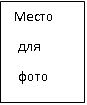 Фамилия _____________________________Имя _________________________________Отчество________________________________________________________________________________________________________________(наименование населенного пункта)Глава муниципального образования М.П._____________________ ________________(подпись) (ФИО)Настоящее удостоверение подлежит возвратупри оставлении должности старосты	Об утверждении Положения о старосте сельского населенного пункта Галанинского  сельсовета